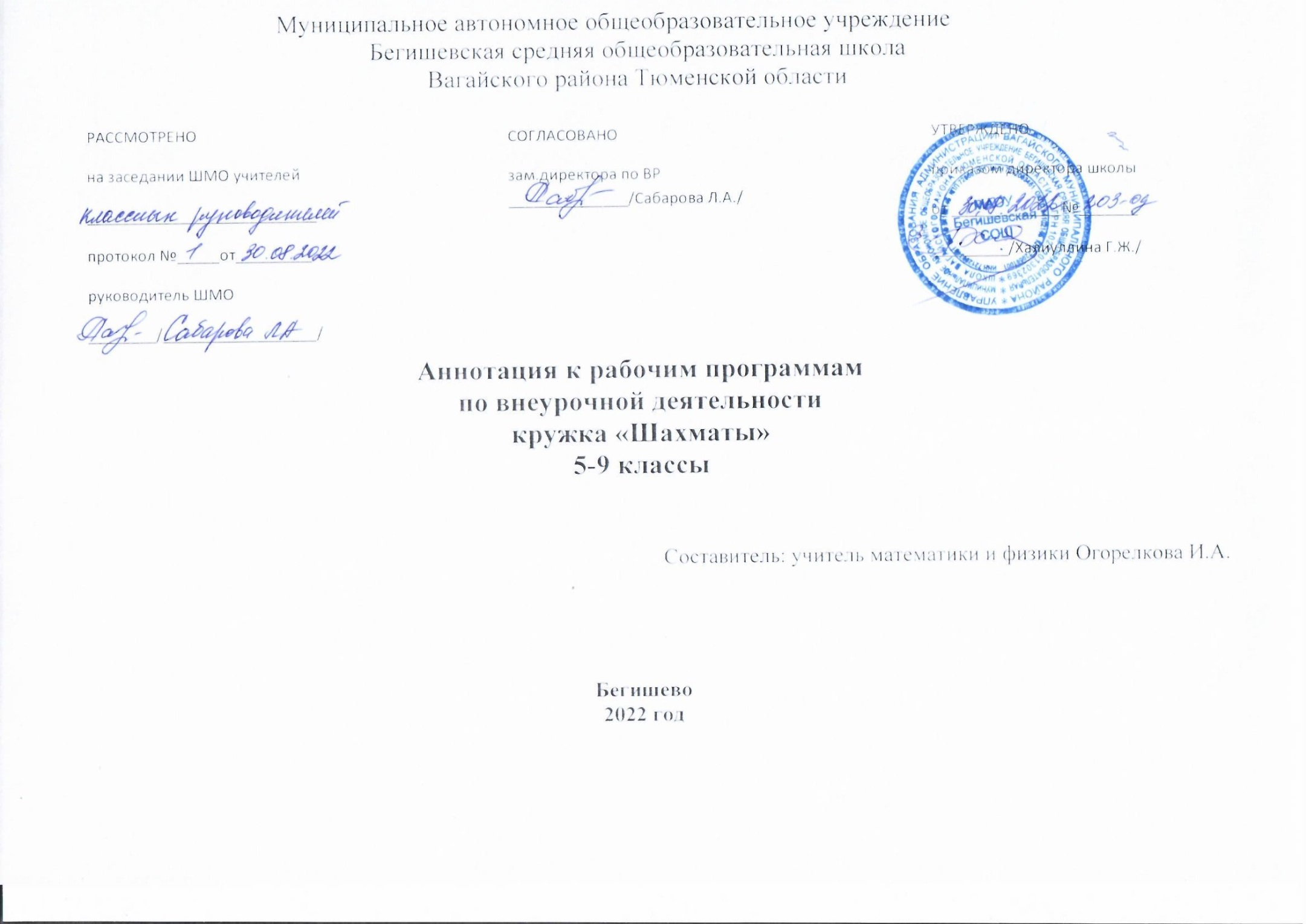 1.Нормативная база и УМК                    Рабочие программы учебного кружка «Шахматы» составлены в соответствии с требованиями Федерального государственного образовательного стандарта основного общего образования.Приказа Минобрнауки России от 17 декабря 2010г. № 1897 «Об утверждении федерального государственного образовательного стандарта основного общего образования».Приказа Минобразования РФ от 5 марта 2004 г. N 1089 "Об утверждении федерального компонента государственных образовательных стандартов начального общего, основного общего и среднего (полного) общего образования".Приказа Министерства образования и науки Российской Федерации от 31.12.2015г. № 1577 «О внесении изменений в федеральный государственный образовательный стандарт основного общего образования, утвержденный приказом Министерства образования и науки Российской Федерации от 17 декабря 2010г. № 1897».   Приказа Минобрнауки России от 07.06.2017 N 506 "О внесении изменений в федеральный компонент государственных образовательных стандартов начального общего, основного общего и среднего (полного) общего образования, утвержденный приказом Министерства образования Российской Федерации от 5 марта 2004 г. N 1089".  Устава МАОУ Бегишевская СОШ.Примерной основной образовательной программы соответствующей ступени обучения.Учебного плана МАОУ Бегишевской СОШ.Годового учебного календарного графика на текущий учебный год.Положения о промежуточной, текущей аттестации и переводе обучащихся.                        Рабочие программы ориентированы на использование следующих учебников:2.Рабочая программа  рассчитана:                                                                   3.Цели и задачи кружка  «Шахматы»Цели программы:способствовать становлению личности школьников и наиболее полному  раскрытию их творческих способностей,реализовать многие позитивные идеи отечественных теоретиков и практиков — сделать обучение радостным, поддерживать устойчивый интерес к знаниям. Задачи курса:совершенствование у детей многих психических процессов и таких качеств, как восприятие, внимание, воображение, память, мышление, начальные формы волевого управления поведением.формирование эстетического отношения к красоте окружающего мира;развитие умения контактировать со сверстниками в творческой и практической  деятельности;формирование чувства радости от результатов индивидуальной и коллективной деятельности; умение осознанно решать творческие  задачи; стремиться к  самореализации                                                            4.Формы промежуточного и итогового контроля:                     Шахматные  турниры между учащимися.. 4года обученияШахматы в школе  М «Просвещение» 2018г.  Е.А. Прудникова Е.И. Волкова6-7 классна 34 учебных часа из расчета 1 час в неделю (34 учебные недели)9 классна 34 учебных часа из расчета 1 час в неделю (34 учебные недели)